П О С Т А Н О В Л Е Н И Е	В соответствии с Решением Городской Думы Петропавловск-Камчатского городского округа от 31.10.2013 № 145-нд «О наградах и почетных званиях Петропавловск-Камчатского городского округа»,     Постановлением Главы Петропавловск-Камчатского городского округа от 31.10.2013 № 165 «О представительских расходах и расходах, связанных с приобретением подарочной и сувенирной продукции в Городской Думе Петропавловск-Камчатского городского округа»,       ПОСТАНОВЛЯЮ:за добросовестный труд, высокий уровень профессионализма, личный вклад в организацию и совершенствование образовательного процесса наградить Почетной грамотой Главы Петропавловск-Камчатского городского округа (в рамке) руководителей образовательных организаций Петропавловск-Камчатского городского округа:Временно исполняющий полномочияГлавы Петропавловск-Камчатского городского округа                                                                           С.И. Смирнов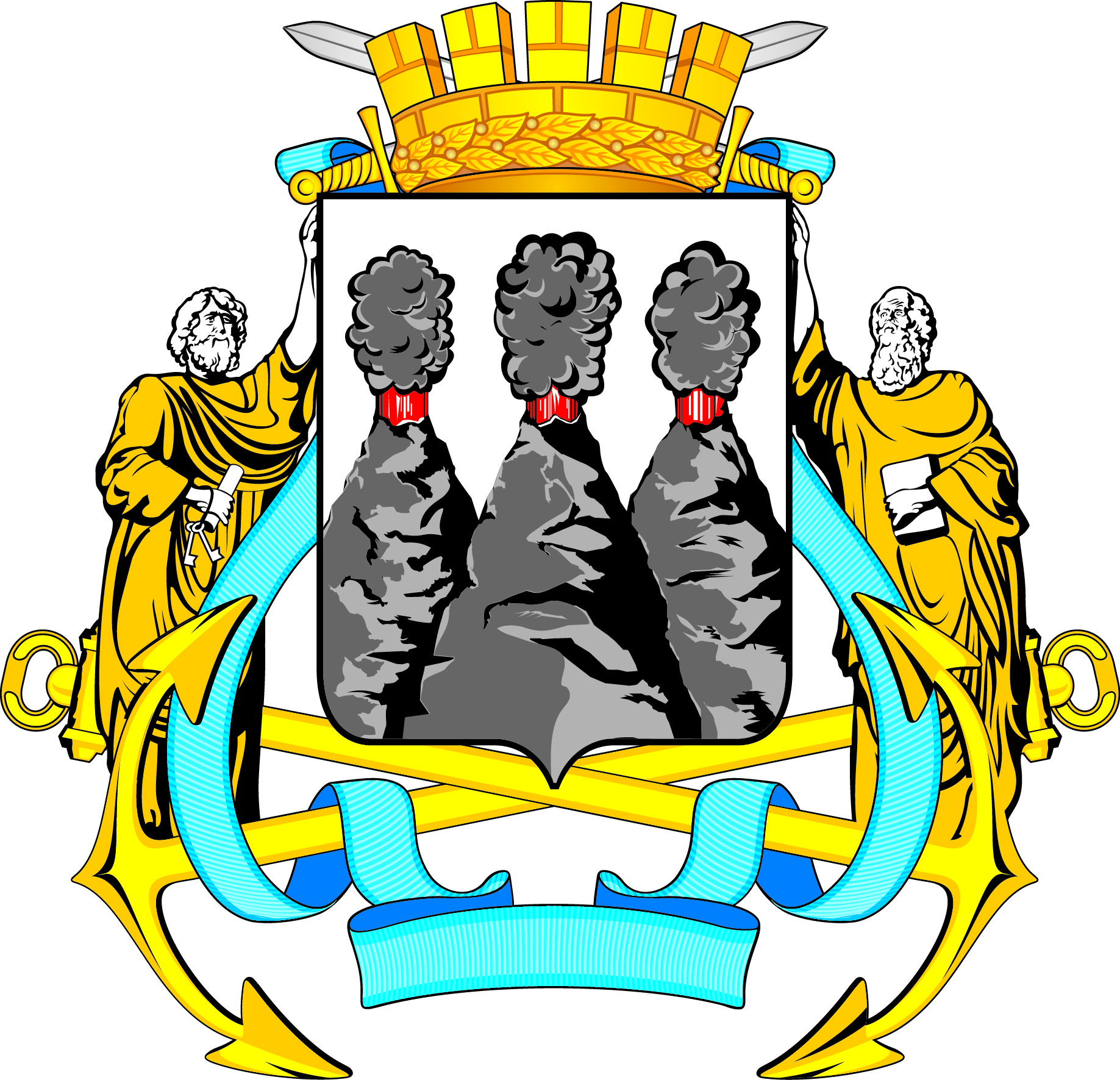 ГЛАВАПЕТРОПАВЛОВСК-КАМЧАТСКОГОГОРОДСКОГО ОКРУГАот  03.10.2016  №  190О награждении руководителей образовательных организаций Петропавловск-Камчатского городского округа Адволодкину Ирину Михайловну- директора  МБОУ «Средняя школа № 41»;Мазикову Ларису Владимировну- директора  МБОУ «Основная школа № 5».